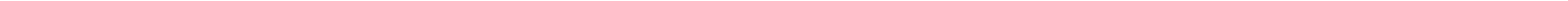 Sermon Overview Worksheet 		Prepared by_________________________Your email (optional)		Your Phone #	Service Type: Song and Worship Service or 	(Circle Song and Worship Service or fill out the blank)Date of Service:	Speaker:	Location: (circle Living Hope Restoration Branch or write another location in blank lines to the right)Living Hope Restoration Branch
Independence, Missouri__________________________________________________________________________________________________Video Length:  __________Minutes __________Seconds Special Music
Musical Artist(s):	
Song 1 Title:	 Song 2 Title:	Additional Special Music Information (if any):Sermon Title (required):	Scripture References: Book, Chapter, Verse(s)__________________________________________________________________________________________________________________________________________________________________________________________________________________________________________________________________________________________________________________________________________Sermon Focus Points (required): (Short sentences that give the reader a brief understanding as to what the sermon was about, designed to get the reader interested in the sermon. It is not necessary to fill out all 12 lines. Just include those things that pertinent to the sermon.)1.	2.	3.	4.	5.	6.	7.	8.	9.	10.	11.	12.	Keywords (required):(Words or short phrases that a person might search for and are relevant to this sermon. Often, a single word can be pulled from one of the sermon focus points.)______________________________________________________________________________________________________________________________________________________________________________________________________________________________________________________________________________________________________________________________________________________________________________________________________________________________________________________________________________Video Time Stamp Shortcuts (required): (choose from categories such as Video, Welcome, Special Music, Call to Worship, Scripture Reading, Sermon, Pastoral Prayer. Time stamps for Invocation and Benediction are not necessary. These time stamps allow the viewer to jump directly to the section of the video they want to view.)Category	  Time (00:00)